         WINTER 2018 TENNIS CLASSES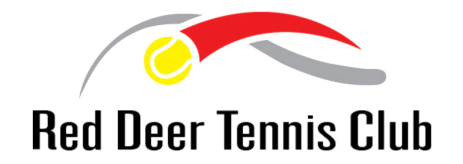 REGISTER ONLINE AT reddeertennis.comOR in person at RDTC (4501-47A Ave) For more information call the Red Deer Tennis Club at 403-346-7567NOTE: NO CLASSES MARCH 30/31 (EASTER)Youth Learn to Play Suitable for someone interested in learning the fundamentals of tennisJunior Tennis Suitable for someone who wants to advance more quickly.  ADULT PROGRAMSThis class is for those who are new to the game of tennis and want to learn the basic tennis skills. AgesDaysSession 1Session 1TimeClassesCost4-8        SatJan 6-Mar 39-10am9-10am8$1049-14      SatJan 6-Mar 310-11am10-11am8$104 AgesDaysSession 2Session 2TimeClassesCost4-8        SatMar10-Apr219-10am9-10am6$809-14      SatMar10-Apr2110-11am10-11am6$80Hot ShotsAges DaysSession 1TimeClassesCost4-8Wed/FriJan 5-Mar 24-5pm16$231Hot ShotsAges DaysSession 2TimeClassesCost4-8Wed/FriMar 9- Apr204-5pm12$175Young GunsAges DaysSession 1TimeClassesCost9-14Wed/FriJan 5-Mar 25-6pm16$231Young GunsAges DaysSession 2TimeClassesCost9-14Wed/FriMar 9- Apr205-6pm12$175FoundationsAges DaysSession 1TimeClassesCost15-18Wed/FriJan 5-Mar 26-7pm16$231FoundationsAges DaysSession 2TimeClassesCost15-18Wed/FriMar 9- Apr206-7pm12$175Learn to PlayDaysSession 1TimeClassesCostWedJan10-Feb288 pm8$104Learn to PlayDaysSession 2TimeClassesCostWed/Mar 7- Apr118 pm6$80IntermediateDaysSession 1TimeClassesCostMonJan8-Feb268 pm8$104IntermediateDaysSession 2TimeClassesCostMonMar5- Apr98 pm6$80Beginner and DaysSession 1TimeClassesCostExperiencedWed Jan10-Feb2810-am8$104DaysSession 2TimeClassesCostTuesMar 6- Ap 1010 am 6$80Skills & DrillsDaysSession 1TimeClassesCostFriJan 5-Mar 28 pm8$104Skills & DrillsDaysSession 2TimeClassesCostFriMar 9- Apr208 pm6$80